          ООО "НЕОТРЕЙД" 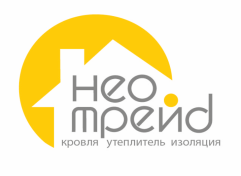              ИНН 7701985574, КПП 772501001,              115093, Москва г, Партийный пер, дом № 1, корпус 11             тел.: 495-979-60-58Прайс лист на крепеж от 20.10.2023 гРаспорный дюбель с пластмассовым стержнем Распорный дюбель с пластмассовым стержнем Распорный дюбель с пластмассовым стержнем Распорный дюбель с пластмассовым стержнем НаименованиеФасовкаЦена руб/штЦена руб/корIZO 10x705002,201100,00IZO 10x801 0002,502500,00IZO 10x901 0002,572570,00IZO 10x1008002,822256,00IZO 10x1107003,372359,00IZO 10x1207003,432401,00IZO 10x1406003,832298,00IZO 10x1605003,861930,00IZO 10x1805003,951975,00IZO 10x2005004,812405,00IZO 10x2204005,182072,00Распорный дюбель с металлическим стержнемРаспорный дюбель с металлическим стержнемРаспорный дюбель с металлическим стержнемРаспорный дюбель с металлическим стержнемIZM 10x901 0004,914910,00IZМ 10x1207006,474529,00IZМ 10x1406006,884128,00IZМ 10x1605007,613805,00IZМ 10x1805008,684340,00IZМ 10x2005008,884440,00IZМ 10x2204009,663864,00IZМ 10x26040018,987592,00IZМ 10x30040020,728288,00Дюбель для теплоизоляции с металлическим стержнем и с термоголовкойДюбель для теплоизоляции с металлическим стержнем и с термоголовкойДюбель для теплоизоляции с металлическим стержнем и с термоголовкойДюбель для теплоизоляции с металлическим стержнем и с термоголовкойИЗТ(ГТ) 10х1207008,175719,00ИЗТ(ГТ) 10х1406009,155490,00ИЗТ(ГТ) 10х16050010,005000,00ИЗТ(ГТ) 10х18050011,125560,00ИЗТ(ГТ) 10х20050011,985990,00ИЗТ(ГТ) 10х22040013,225288,00ИЗТ(ГТ) 10х26040020,088032,00ИЗТ(ГТ) 10х30040022,659060,00